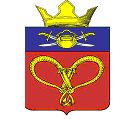 АДМИНИСТРАЦИЯ НАГАВСКОГО СЕЛЬСКОГО ПОСЕЛЕНИЯКОТЕЛЬНИКОСКОГО МУНИЦИПАЛЬНОГО РАЙОНА ВОЛГОГРАДСКОЙ ОБЛАСТИПОСТАНОВЛЕНИЕот 30.12.2016г.                              № 72 О мерах по реализации отдельных положений Федерального Закона от 05.04.2013г. N 44-ФЗ "О контрактной системе в сфере закупок товаров, работ, услуг для обеспечения государственных и муниципальных нужд" для обеспечения муниципальных нужд Нагавского сельского поселения Котельниковского муниципального района Волгоградской области  В соответствии с частью 5 статьи 26 Федерального закона от 05.04.2013г. N 44-ФЗ "О контрактной системе в сфере закупок товаров, работ, услуг для обеспечения государственных и муниципальных нужд", руководствуясь Уставом Нагавского сельского поселения Котельниковского муниципального района Волгоградской области, администрация Нагавского сельского поселения Котельниковского муниципального района Волгоградской областиПОСТАНОВЛЯЕТ:1. Установить, что администрацией Нагавского сельского поселения Котельниковского муниципального района Волгоградской области (далее именуется - Администрация), муниципальными учреждениями Нагавскогосельского поселения Котельниковского муниципального района Волгоградской области, в отношении которых Администрация осуществляет функции и полномочия учредителя, полномочия заказчика осуществляются следующими способами:        1)осуществление каждым заказчиком своих полномочий самостоятельно:а) при планировании закупок товаров, работ, услуг для обеспечения государственных нужд (далее именуются - закупки);б) при определении поставщиков (подрядчиков, исполнителей) путем проведения:
- конкурсов (открытый конкурс, конкурс с ограниченным участием), аукционов в электронной форме, запроса предложений с суммой закупки до 1 млн. рублей;
далее без изменений- открытых конкурсов, электронных аукционов с суммой закупки до 1 млн. рублей;- закрытых конкурсов, закрытых конкурсов с ограниченным участием, закрытых двухэтапных конкурсов, закрытых аукционов, а также при осуществлении закупок у единственного поставщика (подрядчика, исполнителя);в) при заключении контрактов, их исполнении, в том числе при приемке поставленных товаров, выполненных работ (их результатов), оказанных услуг;2) наделение комитета по регулированию контрактной системы в сфере закупок Волгоградской области, государственного казенного учреждения Волгоградской области "Центр организации закупок" полномочиями соответственно уполномоченного органа и уполномоченного учреждения на определение поставщиков (подрядчиков, исполнителей) способами, указанными в постановлениях Администрации Волгоградской области от 29 января 2015 г. N 43-п "Об утверждении Порядка взаимодействия органа исполнительной власти Волгоградской области, уполномоченного на определение поставщиков (подрядчиков, исполнителей) для заказчиков Волгоградской области, финансового органа Волгоградской области и заказчиков Волгоградской области при определении поставщиков (подрядчиков, исполнителей) для заказчиков Волгоградской области" и от 10 февраля 2015 г. N 71-п "Об отдельных мерах по централизации закупок товаров, работ, услуг в Волгоградской области" в отношении закупок свыше 1 млн. рублей.2. Настоящее постановление вступает в силу со дня его подписания и подлежит официальному обнародованию.Глава Нагавскогосельского поселения                                         П.А.Алпатов